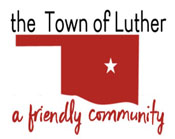 BOARD OF TRUSTEES FOR THE TOWN OF LUTHERSPECIAL MEETING AGENDAMINUTESIn accordance with the Open Meeting Act, Section 311, The Town of Luther, County of Oklahoma, 119 S. Main Street, hereby calls a Special Regular Meeting of the Luther Board of Trustees, Thursday, October 25th, 2018 at 6:30 p.m. at The Luther Community Building, 18120 East Hogback Road, Luther, OK 73054.Call to order.Invocation Pledge of AllegianceRoll Call… T. Langston absent.Determination of a quorum… YesTrustee Comments.Trustee One (Paxton Cavin)Consideration, discussion, and possible action to hire Chris Lally as a full time police officer.Motion to approve as written: P. Cavin… 2nd: J. White… 4 Yes votes.Consideration, discussion, and possible action to surplus the Chevrolet Caprice, police vehicle (last 4 VIN digits 4732) and determine subsequent sale or trade of vehicle.Motion to approve as written: P. Cavin… 2nd: L. Jackson… 4 Yes votes.Consideration, discussion and possible action to purchase two police vehicles from the Edmond Police Department and offset cost with the proceeds of the sale or trade, of the Caprice from item 8.Motion to approve as written: P. Cavin… 2nd: J. White… 4 Yes votes.Trustee Two (Lea Ann Jackson)Consideration discussion and possible action to utilize the Russell & Williams CPA firm for the performance of the 6/30/18 year-end audit. Motion to approve as written: L. Jackson… 2nd: P. Cavin… 4 Yes votes.Consideration discussion and possible action to distribute a Request for Proposal for audit services for the year ending 6/30/2019.Motion to approve as written: L. Jackson… 2nd: J. White… 4 Yes votes.Consideration discussion and possible action to combine The Utility Billing Clerk position with the Court Clerk position to create the position of Court / Utility Billing Clerk.  This position will be held by the existing Court Clerk Niki Taylor.  This new position comes with a $1.00 per hour increase, effective immediately.  This item will appear on both the Town agenda and the L.P.W.A. agenda as it affects both.Motion to approve as written: L. Jackson… 2nd: P. Cavin… 4 Yes votes.Trustee Three (Trandy Langston)Trustee Four (Jason Roach)Consideration discussion and possible action regarding a review and edit of the draft of permit and inspection fee schedule.Tabled for the November 13th Meeting.Trustee Five (Jenni White)Consideration discussion and possible action regarding the hiring of a code enforcement/animal control officer. No ActionConsideration, discussion and possible action regarding signing the resolution agreeing that the county is able to apply for REAP funds to be used for projects located within Luther town limits.Motion to approve as written: J. White… 2nd: J. Roach… 4 Yes votes.Consideration, discussion and possible action allowing the Mayor to sign the Mayor's Monarch Pledge, pledging to encourage our Town and citizens to create and preserve Monarch Butterfly habitat.Motion to approve as written, adding that this operation will fall under the responsibilities of the Parks Commission, identifying the 3 projects required by the November meeting as well as contacting the National Wildlife Federation once a year to report on progress: J. White… 2nd: J. Roach… 4 Yes votes.Open discussion with the public pertaining to Town business, L.P.W.A. business and/or other topics deemed relevant. No action will be taken during this item.No ActionCitizen participation:  Citizens may address the Board during open meetings on any matter on the agenda prior to the Board taking action on the matter. On any item not on the current agenda, citizens may address the Board under the agenda item, Citizen Participation. Citizens should fill out a Citizen’s Participation Request form and give it to the Mayor. Citizen Participation is for information purposes only, and the Board cannot discuss, act or make any decisions on matters presented under Citizens Participation. Citizens are requested to limit their comments to two minutes.No ActionAdjourn.Motion to adjourn: J. White… 2nd: L. Jackson… 4 Yes votes.____transcribed 10/26/2018 by____Kim Bourns, Town Clerk/Treasurer*Agenda Posted Tuesday, October 23rd, 2018 at Luther Town Hall, on the website at www.townoflutherok.com and on Facebook at The Town of Luther, prior to 6:30 pm.